Potvrzení účasti pro iPhone1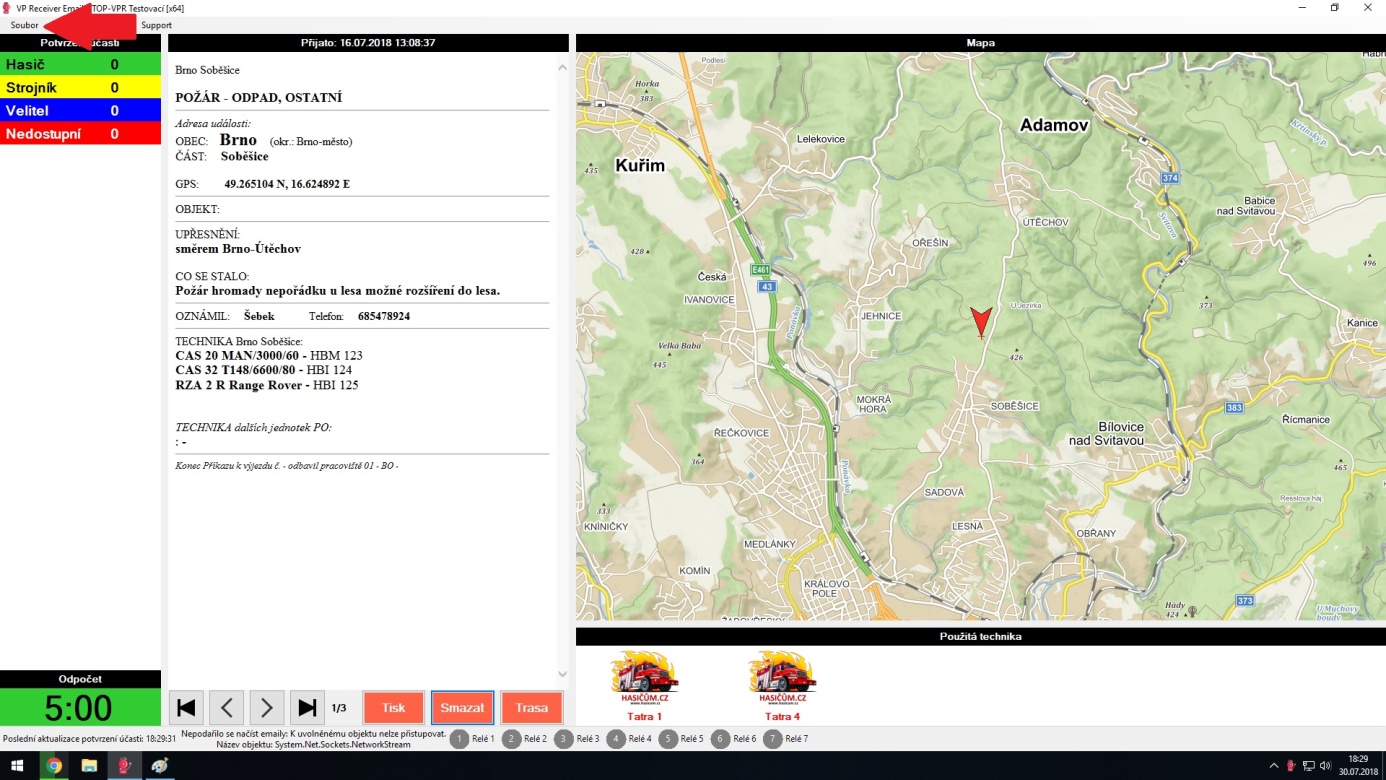 2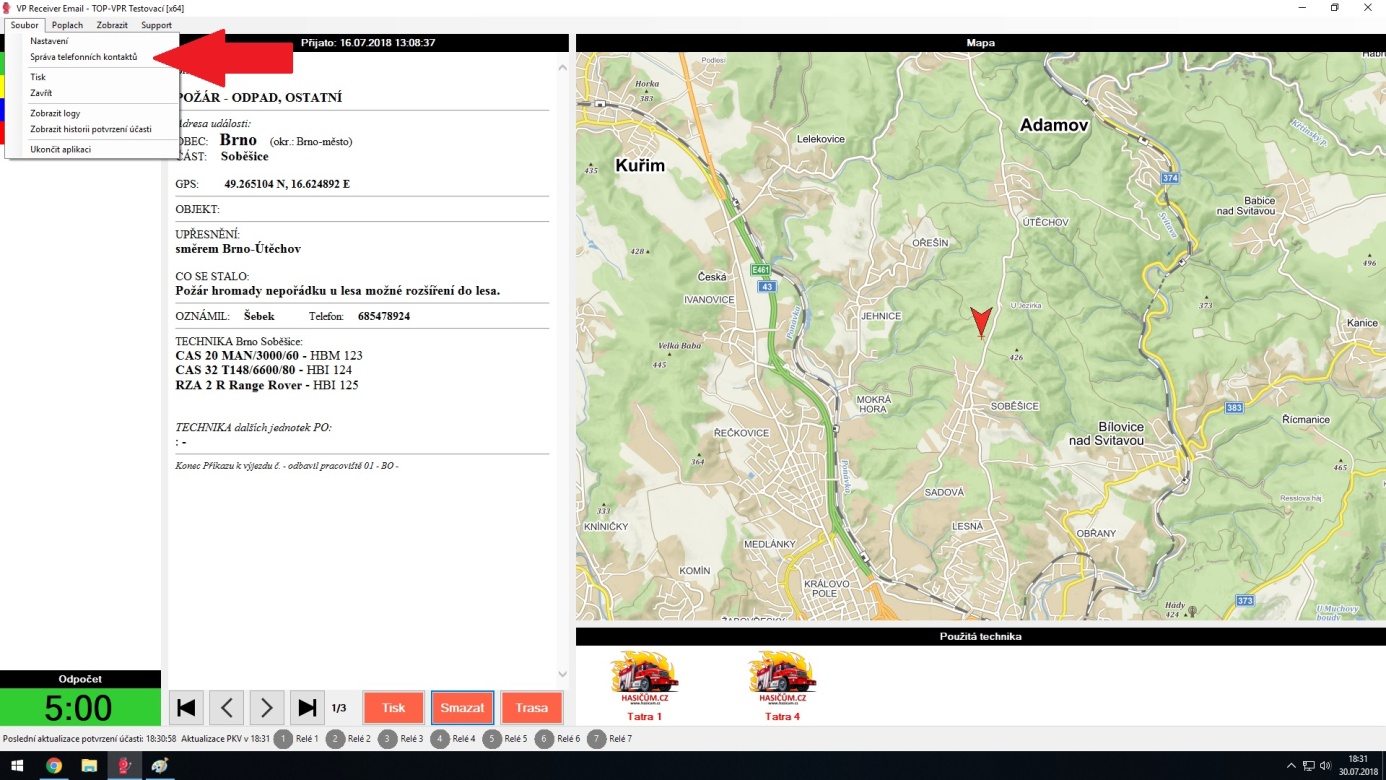 3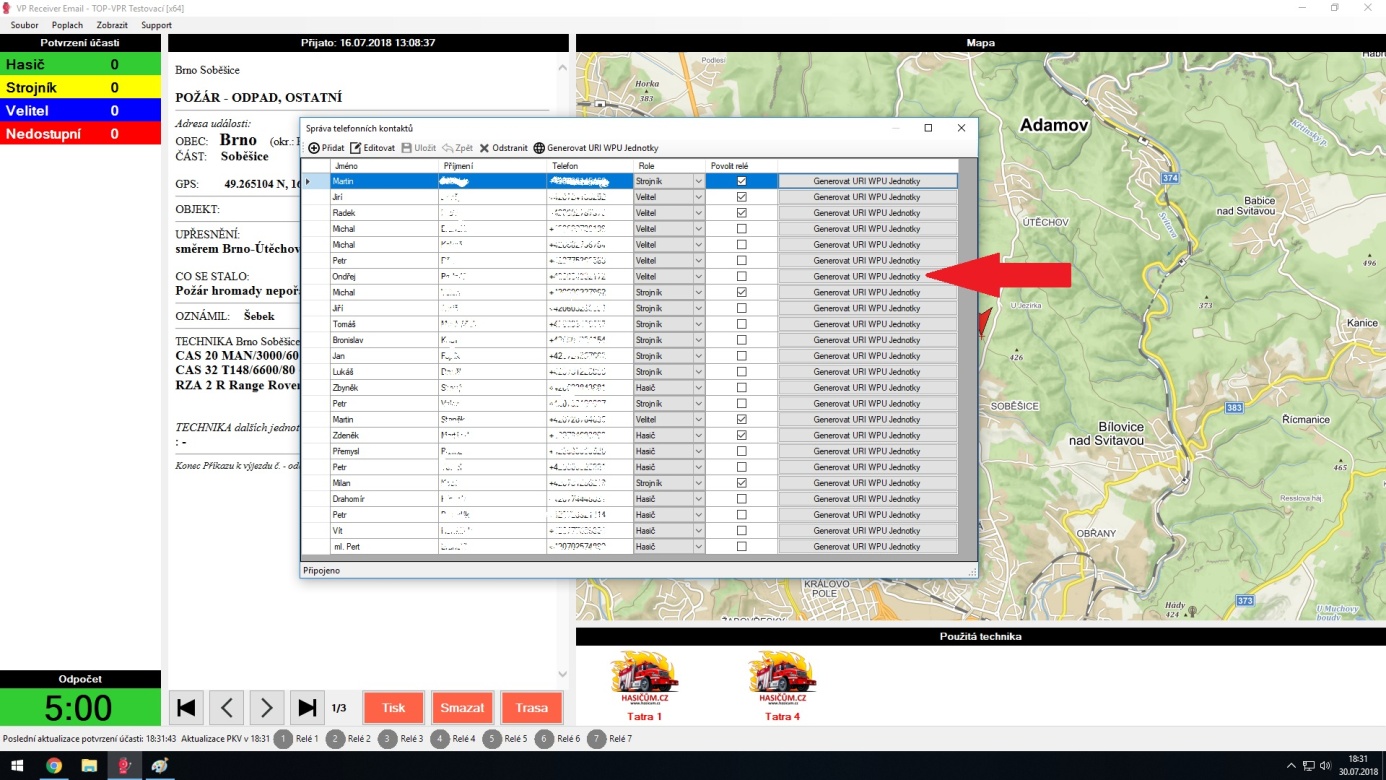 4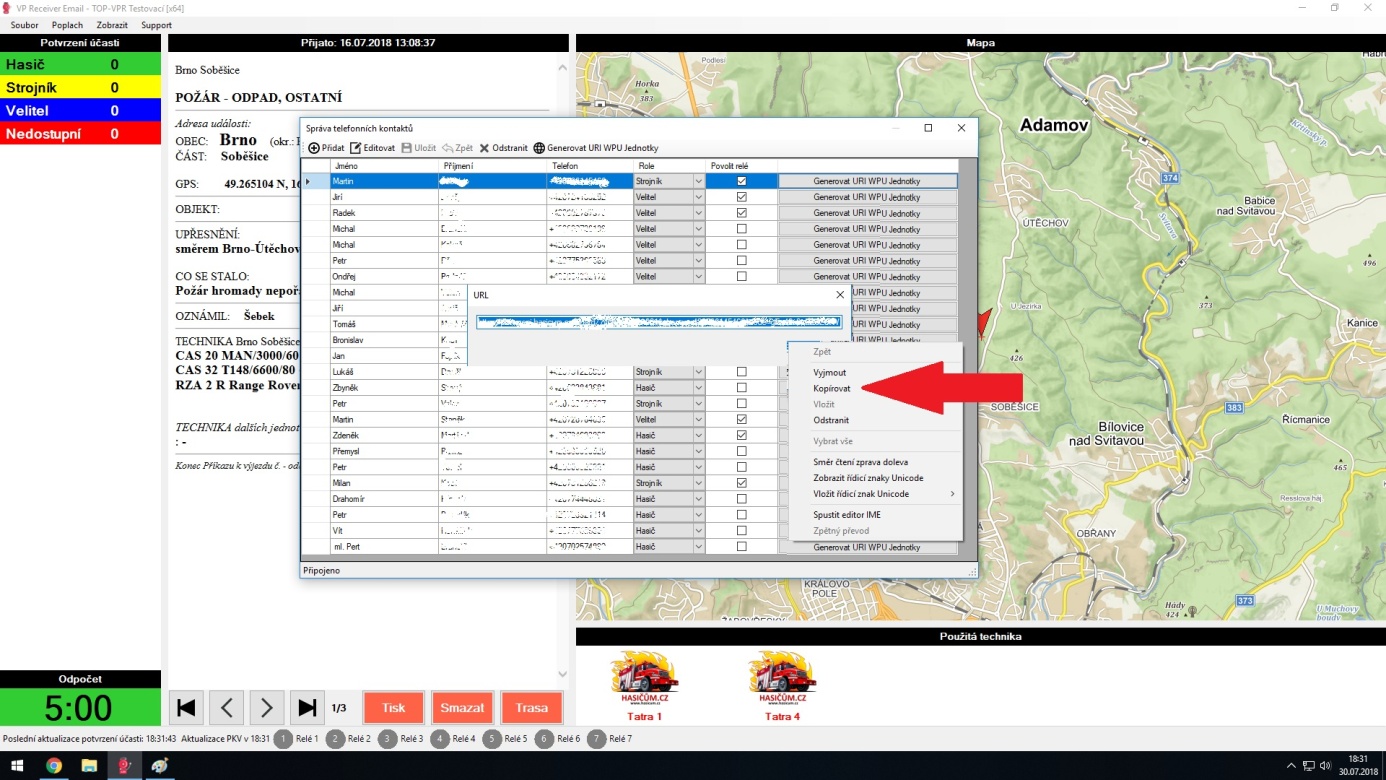 6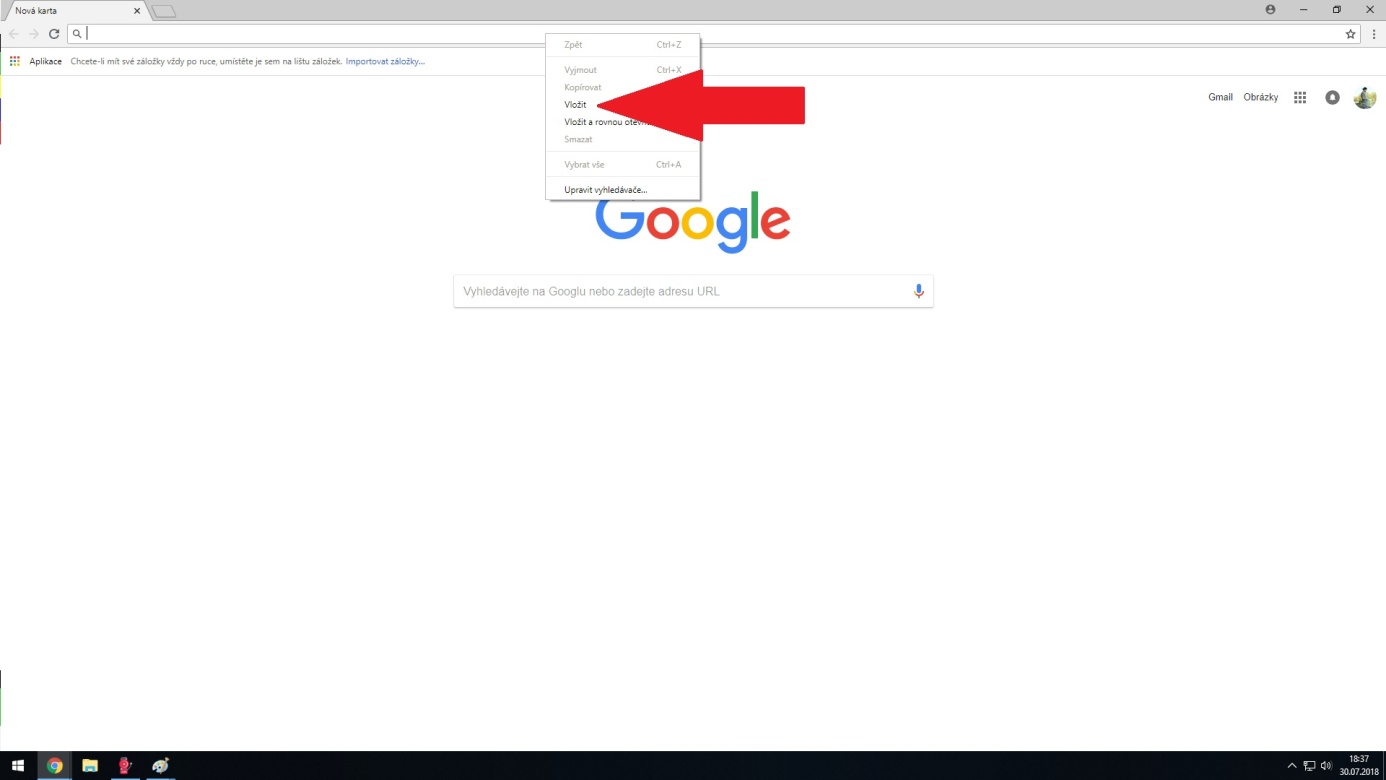 7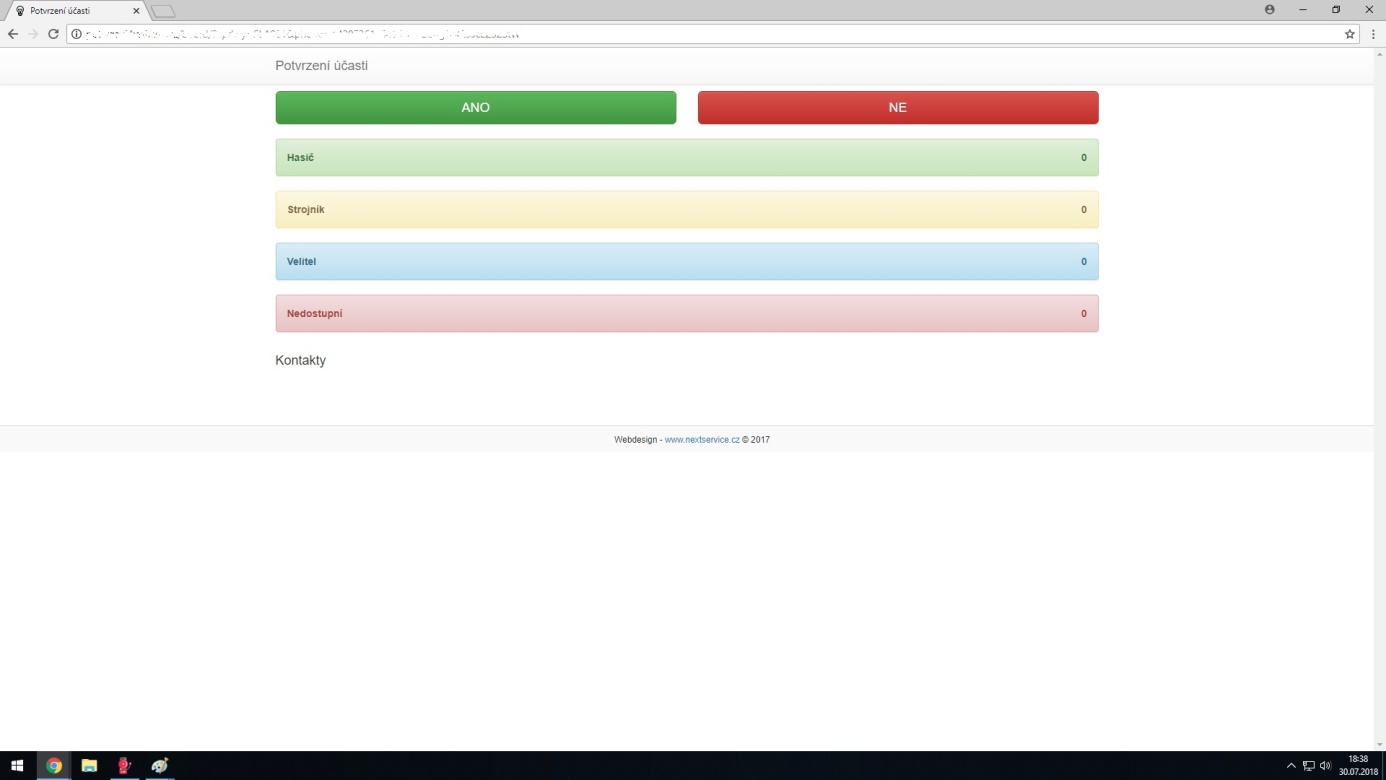 Nastavení telefon                      1                                                                                                                         2Otevřít prohlížet a vložit odkaz pro potvrzení                                                                                                                                                                                                                                 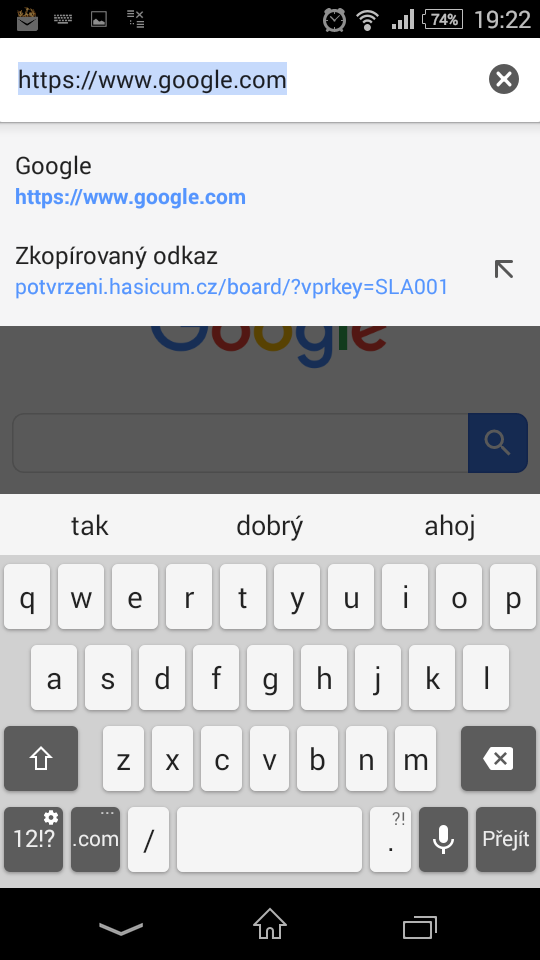 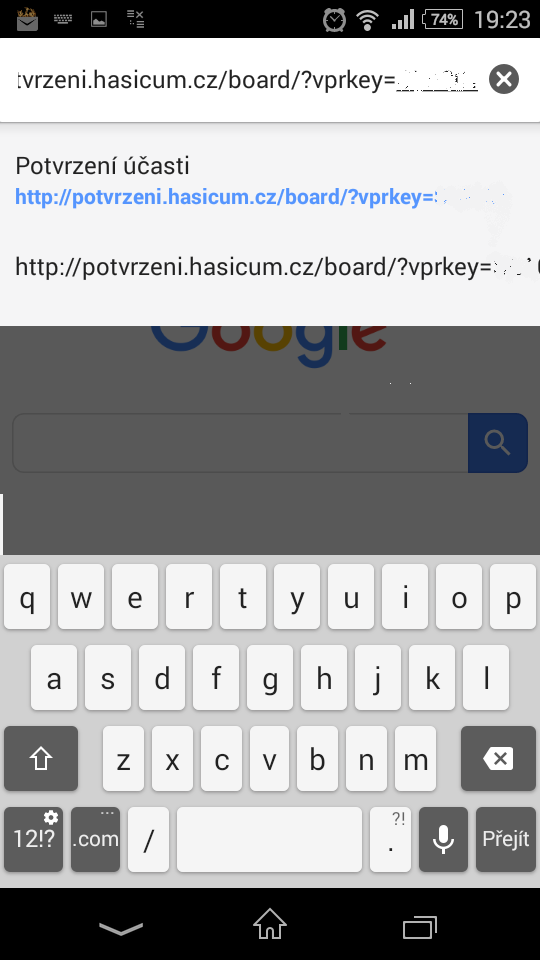                             3                                                                                                                         4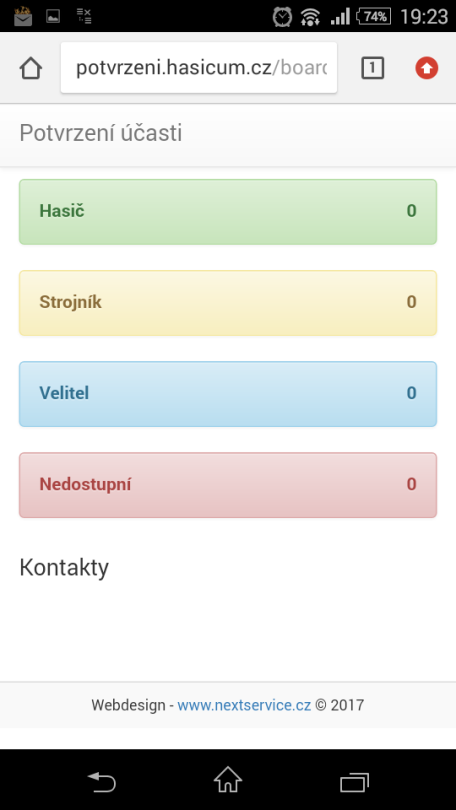 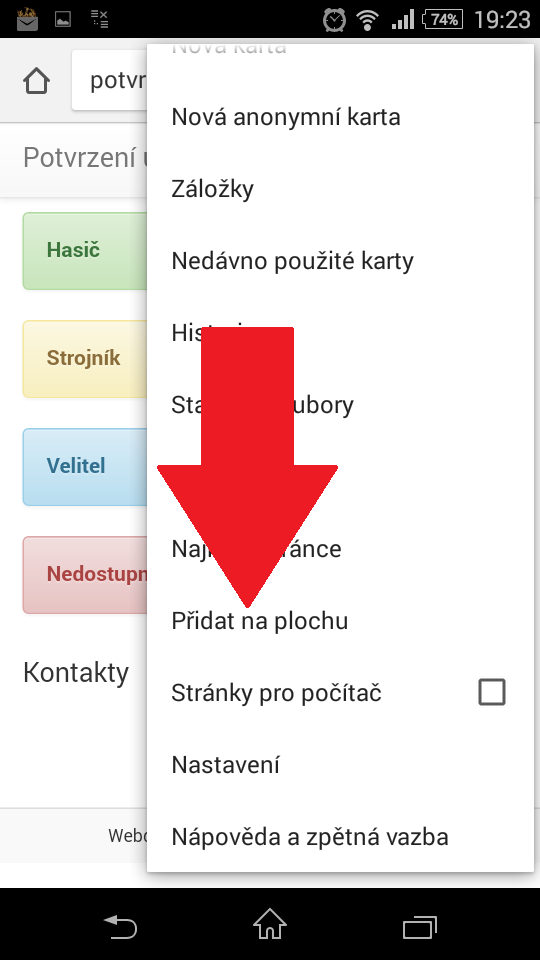                                    5               Odkaz na ploše telefonu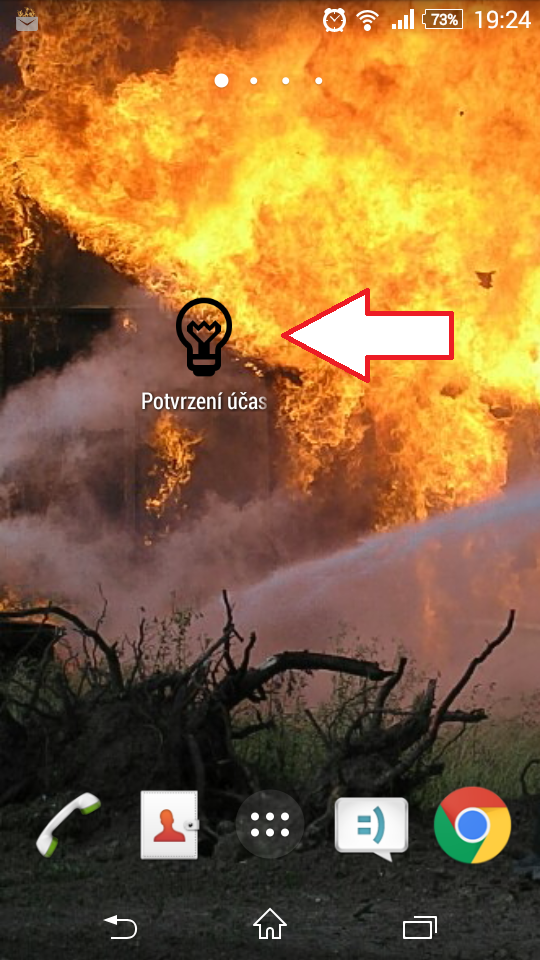 